Page 196. Exercice 27. Vrai ou faux ?On considère le parallélépipède rectangle suivant.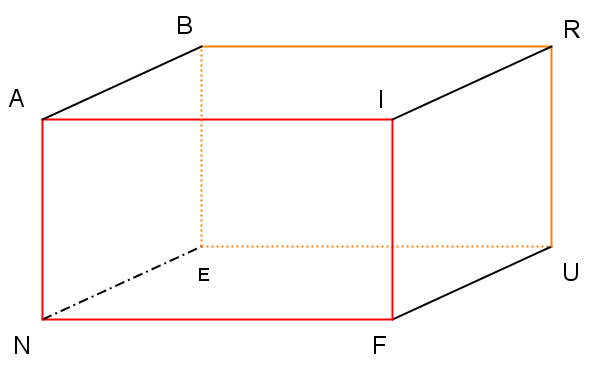 a. Que peux-tu dire :• des droites (AN) et (AI) ?• des droites (AB) et (AI) ?b. Que penses-tu alors de l'affirmation :« Si deux droites sont perpendiculaires à une même droite alors elles sont parallèles. » ?